Munkaügyi fórumok a startmunka mintaprogramokat érintő változásokrólA Pest Megyei Kormányhivatal Munkaügyi Központja 2015. január 13.-án Vácon, 14.-én Cegléden, míg január 15.-én Nagykátán munkaértekezletet tartott az érintett járásokhoz tartozó települések vezetőinek, hivatali munkatársainak. 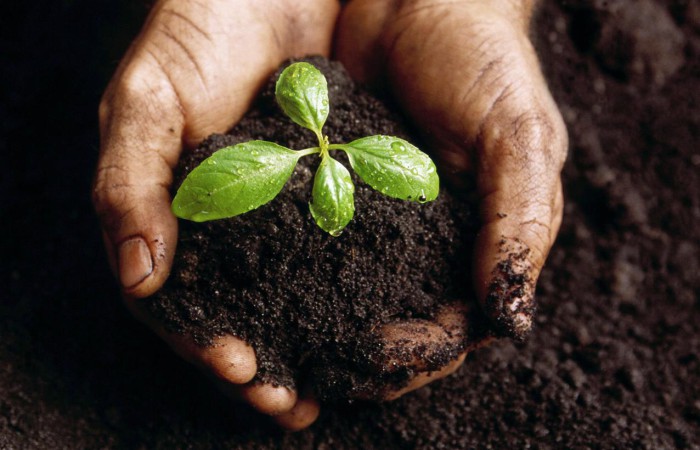 Hágen Tímea, a PMKH MK Igazgató-helyettese és Monos Zsolt, a PMKH MK Közfoglalkoztatási és Koordinációs Osztályának vezetője	a jogszabályok módosítását, a startmunka programban való indulás feltételeit, valamint az elszámolás részleteit ismertette a települések polgármestereivel.

A tájékoztatás aktualitását az adta, hogy a hátrányos helyzetű kistérségek jogszabályi besorolását a 290/2014 sz. új kormányrendelet értelmében ez év január 1-től felváltotta a kedvezményezett járások kategóriája, amelynek következtében mostantól már a szobi járás valamennyi települése jogosult startmunka programban részt venni. 	
A startmunka mintaprogramok keretében olyan egyedi, közérdekű célból megvalósuló értékteremtő beruházások kaphatnak 12 hónap időtartamra állami támogatást, ahol a programhoz szükséges személyi állományt közfoglalkoztatottakkal biztosítják. A szobi járás több települése már a korábbi években is részt vett a támogatott programokban, belvízvédelmi rendszer működtetésével, közúthálózat fenntartásával, mezőgazdasági területek karbantartásával kapcsolatos feladatokra kaptak vissza nem térítendő állami támogatást. 	